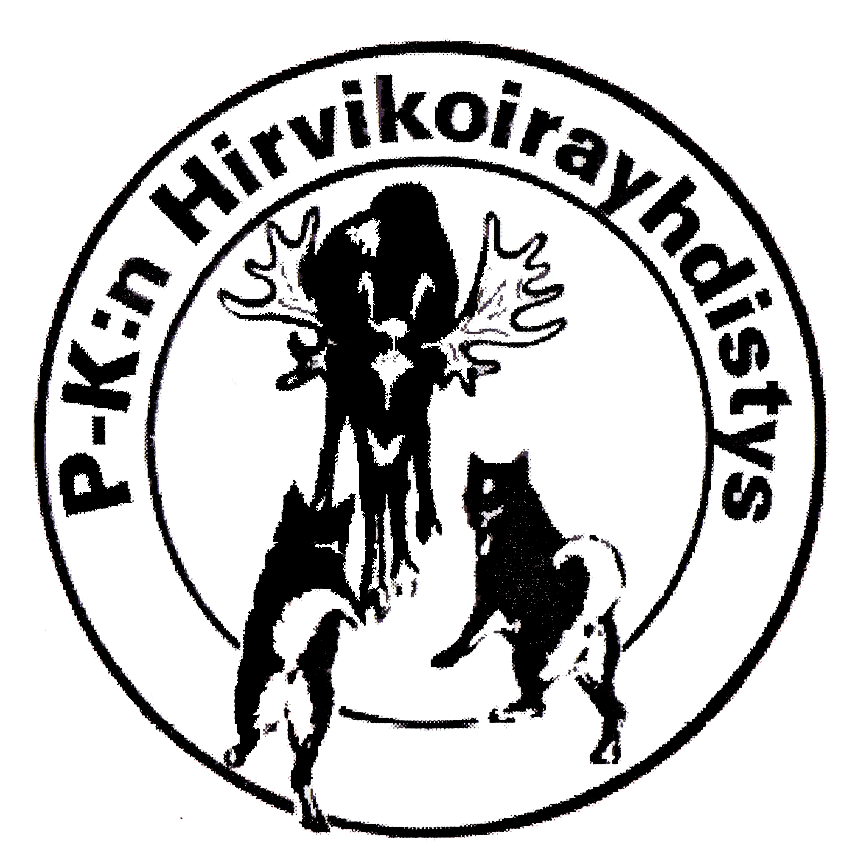 	KOEMAASTOANOMUS	05.07.2019Pohjois-Karjalan Hirvikoirayhdistys ry järjestää syksyllä 2019 seuraavat hirvenhaukkukokeet: 01.09.2019, Koli	Ultrapoint / Rajan Ase -haukut07.09.2019, Koli	Epävirallinen ruotsinvalkoistenhirvikoirien SM18.10.2009, Koli	Shhj:n Juniorimestaruusottelu09.11.2019, Koli 	Koli KV29.11.2019, Koli	P-K:n Hirvikoirayhdistys, yhdistyksen mestaruus	08.12.2019, Koli 	Anomme seuraltanne koemaastoa edellä mainittuihin hirvenhaukkukokeisiin. Toivomme myönteistä päätöstä koemaastoanomukseemme ja pyydämme ilmoittamaan oheisella lomakkeella, mihin järjestämiimme kokeisiin voitte antaa maaston ja oppaan käyttöömme. Vastaukset pyydämme palauttamaan viimeistään 19.08.2019 liitteenä olevalla vastauskuorella (postimaksu maksettu) tai sähköpostilla kirjeen lopussa mainittuun sähköpostiosoitteeseen.Mikäli myönnätte maaston käyttöömme, pyydämme nimeämään ko. päivän kohdalle maasto-oppaan/yhteyshenkilön nimen ja puhelinnumeron. Maastomestarimme ottavat yhteyttä seuranne ilmoittamiin yhteyshenkilöihin hyvissä ajoin ennen koetta. Soile EronenSihteeriPOHJOIS-KARJALAN HIRVIKOIRAYHDISTYS RYJuha RomppanenRiihikankaantie 48, 81160 ROMPPALAp. 044- 372 86 97 jrom1981@hotmail.com________________________________	_________________________________Seuran nimi				Maaston nimi01.09.2019, Koli (Ultrapoint / Rajan Ase -haukut)Maasto-opas:Puh.07.09.2019, KoliEpävirallinen ruotsinvalkoistenhirvikoirien SMMaasto-opas:Puh.18.10.2019, KoliShhj:n JuniorimestaruusotteluMaasto-opasPuh. 09.11.2019, KoliKoli KVMaasto-opas:Puh.29.11.2019, KoliPKHY:n yhdistyksen mestaruusMaasto-opas:Puh.08.12.2019, KoliMaasto-opas:Puh.